STŘEDNÍ PRŮMYSLOVÁ ŠKOLA STAVEBNÍMÁCHOVA 628, VALAŠSKÉ MEZIŘÍČÍ, 757 01OBOR: TECHNICKÁ ZAŘÍZENÍ BUDOVKONSTRUKČNÍ CVIČENÍ – RVPDOMOVNÍ PLYNOVODING. PETR POBOŘIL4. ročník                                                                                  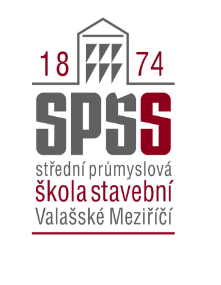 ŠKOLNÍ ROK					             JMÉNO, PŘÍJMENÍ2017/2018					             Třída T3OBSAHÚkol čísloNázevZnámka1.2.3.4.5.6.